   Co by měl vědět každý, kdo venčí psa.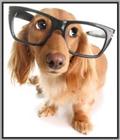 Ne vždy chodí psa venčit jeho majitel. Se psem na procházku mohou jít i sousedé, přátelé, příbuzní a často Vaše děti. Následující řádky tedy patří i těmto občanům, kteří nemusí být „pejskaři“ v pravém slova smyslu, ale z jakýchkoli důvodů chodí venčit Vaše psy. Psy mějte vždy na vodítku! Tuto povinnost upravuje OZV 2/2012, ve které se také dozvíte, kde jsou vymezená místa, na kterých lze venčit psa bez vodítka. Mapu těchto míst naleznete na webu města, či na pokladně MěÚ Rájec - Jestřebí.„Co by měl vědět každý majitel psa“.Pes, který je na vodítku, se Vám nezaběhne a Vy pak nemusíte jeho majiteli vysvětlovat, jak se to mohlo stát.     Pes, který je na vodítku, Vám nevběhne do silnice a nic ho nepřejede.      Psa na vodítku snáze usměrníte v případné rvačce.    Pes na vodítku má ztíženou možnost někoho napadnout. Pokud je Váš pes agresivní, vždy používejte náhubek. Chráníte tak sami sebe.     Když je pes na vodítku, vidíte, kde ponechal exkrementy, které jste povinni uklidit.Po psovi vždy uklízejte jeho exkrementy! Uklízet po svém psu není žádná ostuda, ba právě naopak.     K úklidu psích exkrementů veďte i své děti.    Město Rájec – Jestřebí v tomto „pejskařům“ vychází vstříc a vynakládá nemalé prostředky na umístění odpadkových košů na psí exkrementy, jejichž součástí jsou sáčky k tomu určené.    Pokud se přesto dostanete do situace, že tento sáček nemáte k dispozici, můžete použít jakýkoli jiný papírový nebo igelitový sáček, který máte při sobě.     Kdo už někdy „vyšlápl tuto ozdobu“ ví, jak důležité je po psech uklízet. Navíc je to velice nebezpečné.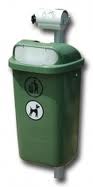  Přejeme Vám mnoho příjemných procházek s Vašimi mazlíčky, pokud možno bez nepříjemných zážitků. 						            